   						  Iglesia Católica San José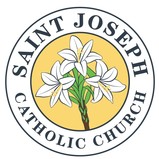 Inscripción y Matrícula para la Educación Religiosa2023-2024ESTE FORMULARIO DEBE SER COMPLETADO POR LOS PADRES DE FAMILIA!Por favor háganos saber si Ud. cambia su dirección o teléfono durante el año.Marque lo que corresponde:Estudiante Nuevo:  □	Estudiante Recurrente:  □ Primera Comunión/Confirmación:  □A lo largo del año escolar, tratamos de captar la vida de nuestra comunidad de la iglesia a través de fotografías y videos, durante diversos eventos.  Algunas de nuestras fotos y videos se publican en el boletín Firmar a continuación también nos permite comunicarnos con su(s) hijo(s) a través de correo electrónico o GroupMe.______________________________________					________________Firma del Padre/Tutor                     							FechaQUIERO AYUDAR EN EDUCACIÓN RELIGIOSA: 	  SI  □ 	NO  □	(DE VUELTA LA PAGINA)       PRIMER NIÑOSEGUNDO NIÑOTERCER NIÑO1 NIÑO2 NIÑOS3 + NIÑOSPROFESOR/AVOLUNTARIO/ARE o Confirmación$80.00$150.00$180.00GRATIS$20.00 por niñoApellido de la Familia:Dirección:Ciudad:Código postal:Email:Email:Email:Email:Teléfono de casa:Celular #:Celular #:Celular #:Nombre del Padre:Nombre de la Madre:Contacto de emergencia:Teléfono:Teléfono: INVOICE # ________ INVOICE # ________  W # _________  W # _________  W # _________  WAIVER $ ____________  WAIVER $ ____________Total Fees:$Pymt DateCash/Ck #Amount PdEnvelope Apellido:Apellido:Apellido:Nombre:Nombre:Nombre:Nombre:Nombre:Nombre:Nombre:Fecha de Nacimiento:        Mes / día / añoFecha de Nacimiento:        Mes / día / añoFecha de Nacimiento:        Mes / día / añoSexo:FMClass:      Solo uso de oficinaClass:      Solo uso de oficinaClass:      Solo uso de oficinaClass:      Solo uso de oficinaEscuela:Escuela:Escuela:Grado Escolar al 2023-24:Grado Escolar al 2023-24:Grado Escolar al 2023-24:Grado Escolar al 2023-24:Grado Escolar al 2023-24:Grado Escolar al 2023-24:Grado Escolar al 2023-24:Necesita acomodación especialSiNoSu hijo es Bautizado:Su hijo es Bautizado:Su hijo es Bautizado:Su hijo es Bautizado:SiSiNoSu hijo recibió la Primera Comunión: Si NoSu hijo se Bautizó en la Iglesia Católica?Su hijo se Bautizó en la Iglesia Católica?Su hijo se Bautizó en la Iglesia Católica?Su hijo se Bautizó en la Iglesia Católica?SiSiNoLa dirección de correo electrónico de este niño:La dirección de correo electrónico de este niño:La dirección de correo electrónico de este niño:La dirección de correo electrónico de este niño:La dirección de correo electrónico de este niño:La dirección de correo electrónico de este niño:La dirección de correo electrónico de este niño:La dirección de correo electrónico de este niño:La dirección de correo electrónico de este niño:La dirección de correo electrónico de este niño:Deseo inscribir a mi hijo en:Deseo inscribir a mi hijo en:Deseo inscribir a mi hijo en:Deseo inscribir a mi hijo en:Deseo inscribir a mi hijo en:Deseo inscribir a mi hijo en:Deseo inscribir a mi hijo en:Deseo inscribir a mi hijo en:Clases de Catecismo (PK - 8o grado y EDGE) – Miércoles desde las 6:15 pm a las 7:30 pmClases de Catecismo (PK - 8o grado y EDGE) – Miércoles desde las 6:15 pm a las 7:30 pmClases de Catecismo (PK - 8o grado y EDGE) – Miércoles desde las 6:15 pm a las 7:30 pmClases de Catecismo (PK - 8o grado y EDGE) – Miércoles desde las 6:15 pm a las 7:30 pmClases de Catecismo (PK - 8o grado y EDGE) – Miércoles desde las 6:15 pm a las 7:30 pmClases de Catecismo (PK - 8o grado y EDGE) – Miércoles desde las 6:15 pm a las 7:30 pmClases de Catecismo (PK - 8o grado y EDGE) – Miércoles desde las 6:15 pm a las 7:30 pmClases de Catecismo (PK - 8o grado y EDGE) – Miércoles desde las 6:15 pm a las 7:30 pmClases de Confirmación (solo High School) – ESCRIBA: D (domingo) o L (lunes) en esta casillaClases de Confirmación (solo High School) – ESCRIBA: D (domingo) o L (lunes) en esta casillaClases de Confirmación (solo High School) – ESCRIBA: D (domingo) o L (lunes) en esta casillaClases de Confirmación (solo High School) – ESCRIBA: D (domingo) o L (lunes) en esta casillaClases de Confirmación (solo High School) – ESCRIBA: D (domingo) o L (lunes) en esta casillaClases de Confirmación (solo High School) – ESCRIBA: D (domingo) o L (lunes) en esta casillaClases de Confirmación (solo High School) – ESCRIBA: D (domingo) o L (lunes) en esta casillaClases de Confirmación (solo High School) – ESCRIBA: D (domingo) o L (lunes) en esta casillaApellido:Apellido:Apellido:Nombre:Nombre:Nombre:Nombre:Nombre:Nombre:Nombre:Fecha de Nacimiento:        Mes / día / añoFecha de Nacimiento:        Mes / día / añoFecha de Nacimiento:        Mes / día / añoSexo:FMClass:      Solo uso de oficinaClass:      Solo uso de oficinaClass:      Solo uso de oficinaClass:      Solo uso de oficinaEscuela:Escuela:Escuela:Grado Escolar al 2023-24:Grado Escolar al 2023-24:Grado Escolar al 2023-24:Grado Escolar al 2023-24:Grado Escolar al 2023-24:Grado Escolar al 2023-24:Grado Escolar al 2023-24:Necesita acomodación especialSiNoSu hijo es Bautizado:Su hijo es Bautizado:Su hijo es Bautizado:Su hijo es Bautizado:SiSiNoSu hijo recibió la Primera Comunión: Si NoSu hijo se Bautizó en la Iglesia Católica?Su hijo se Bautizó en la Iglesia Católica?Su hijo se Bautizó en la Iglesia Católica?Su hijo se Bautizó en la Iglesia Católica?SiSiNoLa dirección de correo electrónico de este niño:La dirección de correo electrónico de este niño:La dirección de correo electrónico de este niño:La dirección de correo electrónico de este niño:La dirección de correo electrónico de este niño:La dirección de correo electrónico de este niño:La dirección de correo electrónico de este niño:La dirección de correo electrónico de este niño:La dirección de correo electrónico de este niño:La dirección de correo electrónico de este niño:Deseo inscribir a mi hijo en:Deseo inscribir a mi hijo en:Deseo inscribir a mi hijo en:Deseo inscribir a mi hijo en:Deseo inscribir a mi hijo en:Deseo inscribir a mi hijo en:Deseo inscribir a mi hijo en:Deseo inscribir a mi hijo en: Clases de Catecismo (PK - 8o grado y EDGE) – Miércoles desde las 6:15 pm a las 7:30 pm Clases de Catecismo (PK - 8o grado y EDGE) – Miércoles desde las 6:15 pm a las 7:30 pm Clases de Catecismo (PK - 8o grado y EDGE) – Miércoles desde las 6:15 pm a las 7:30 pm Clases de Catecismo (PK - 8o grado y EDGE) – Miércoles desde las 6:15 pm a las 7:30 pm Clases de Catecismo (PK - 8o grado y EDGE) – Miércoles desde las 6:15 pm a las 7:30 pm Clases de Catecismo (PK - 8o grado y EDGE) – Miércoles desde las 6:15 pm a las 7:30 pm Clases de Catecismo (PK - 8o grado y EDGE) – Miércoles desde las 6:15 pm a las 7:30 pm Clases de Catecismo (PK - 8o grado y EDGE) – Miércoles desde las 6:15 pm a las 7:30 pmClases de Confirmación (solo High School) – ESCRIBA: D (domingo) o L (lunes) en esta casillaClases de Confirmación (solo High School) – ESCRIBA: D (domingo) o L (lunes) en esta casillaClases de Confirmación (solo High School) – ESCRIBA: D (domingo) o L (lunes) en esta casillaClases de Confirmación (solo High School) – ESCRIBA: D (domingo) o L (lunes) en esta casillaClases de Confirmación (solo High School) – ESCRIBA: D (domingo) o L (lunes) en esta casillaClases de Confirmación (solo High School) – ESCRIBA: D (domingo) o L (lunes) en esta casillaClases de Confirmación (solo High School) – ESCRIBA: D (domingo) o L (lunes) en esta casillaClases de Confirmación (solo High School) – ESCRIBA: D (domingo) o L (lunes) en esta casillaApellido:Apellido:Apellido:Nombre:Nombre:Nombre:Nombre:Nombre:Nombre:Nombre:Fecha de Nacimiento:        Mes / día / añoFecha de Nacimiento:        Mes / día / añoFecha de Nacimiento:        Mes / día / añoSexo:FMClass:      Solo uso de oficinaClass:      Solo uso de oficinaClass:      Solo uso de oficinaClass:      Solo uso de oficinaEscuela:Escuela:Escuela:Grado Escolar al 2023-24:Grado Escolar al 2023-24:Grado Escolar al 2023-24:Grado Escolar al 2023-24:Grado Escolar al 2023-24:Grado Escolar al 2023-24:Grado Escolar al 2023-24:Necesita acomodación especialSiNoSu hijo es Bautizado:Su hijo es Bautizado:Su hijo es Bautizado:Su hijo es Bautizado:SiSiNoSu hijo recibió la Primera Comunión: Si NoSu hijo se Bautizó en la Iglesia Católica?Su hijo se Bautizó en la Iglesia Católica?Su hijo se Bautizó en la Iglesia Católica?Su hijo se Bautizó en la Iglesia Católica?SiSiNoLa dirección de correo electrónico de este niño:La dirección de correo electrónico de este niño:La dirección de correo electrónico de este niño:La dirección de correo electrónico de este niño:La dirección de correo electrónico de este niño:La dirección de correo electrónico de este niño:La dirección de correo electrónico de este niño:La dirección de correo electrónico de este niño:La dirección de correo electrónico de este niño:La dirección de correo electrónico de este niño:Deseo inscribir a mi hijo en:Deseo inscribir a mi hijo en:Deseo inscribir a mi hijo en:Deseo inscribir a mi hijo en:Deseo inscribir a mi hijo en:Deseo inscribir a mi hijo en:Deseo inscribir a mi hijo en:Deseo inscribir a mi hijo en: Clases de Catecismo (PK - 8o grado y EDGE) – Miércoles desde las 6:15 pm a las 7:30 pm Clases de Catecismo (PK - 8o grado y EDGE) – Miércoles desde las 6:15 pm a las 7:30 pm Clases de Catecismo (PK - 8o grado y EDGE) – Miércoles desde las 6:15 pm a las 7:30 pm Clases de Catecismo (PK - 8o grado y EDGE) – Miércoles desde las 6:15 pm a las 7:30 pm Clases de Catecismo (PK - 8o grado y EDGE) – Miércoles desde las 6:15 pm a las 7:30 pm Clases de Catecismo (PK - 8o grado y EDGE) – Miércoles desde las 6:15 pm a las 7:30 pm Clases de Catecismo (PK - 8o grado y EDGE) – Miércoles desde las 6:15 pm a las 7:30 pm Clases de Catecismo (PK - 8o grado y EDGE) – Miércoles desde las 6:15 pm a las 7:30 pmClases de Confirmación (solo High School) – ESCRIBA: D (domingo) o L (lunes) en esta casilla ESCRIBA: D (domingo) o L (lunes) en esta casillaClases de Confirmación (solo High School) – ESCRIBA: D (domingo) o L (lunes) en esta casilla ESCRIBA: D (domingo) o L (lunes) en esta casillaClases de Confirmación (solo High School) – ESCRIBA: D (domingo) o L (lunes) en esta casilla ESCRIBA: D (domingo) o L (lunes) en esta casillaClases de Confirmación (solo High School) – ESCRIBA: D (domingo) o L (lunes) en esta casilla ESCRIBA: D (domingo) o L (lunes) en esta casillaClases de Confirmación (solo High School) – ESCRIBA: D (domingo) o L (lunes) en esta casilla ESCRIBA: D (domingo) o L (lunes) en esta casillaClases de Confirmación (solo High School) – ESCRIBA: D (domingo) o L (lunes) en esta casilla ESCRIBA: D (domingo) o L (lunes) en esta casillaClases de Confirmación (solo High School) – ESCRIBA: D (domingo) o L (lunes) en esta casilla ESCRIBA: D (domingo) o L (lunes) en esta casillaClases de Confirmación (solo High School) – ESCRIBA: D (domingo) o L (lunes) en esta casilla ESCRIBA: D (domingo) o L (lunes) en esta casilla